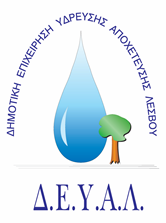 ΔΗΜΟΤΙΚΗ ΕΠΙΧΕΙΡΗΣΗ                                                               Ημερομηνία: 17-03-2020ΥΔΡΕΥΣΗΣ ΑΠΟΧΕΤΕΥΣΗΣ                                             ΛΕΣΒΟΥΕΝΔΕΙΚΤΙΚΟΣ ΠΡΟΫΠΟΛΟΓΙΣΜΟΣ	Προς Υπογραφή Προσφέροντος ή Εκπροσώπου του……………………………………………………… Όνομα υπογράφοντος……………………………………………….Αρ. Δελτίου Ταυτότητας/Διαβατηρίου Υπογράφοντος………………………………………………..Ιδιότητα υπογράφοντος……………………………………………… ΘΕΜΑ: Προμήθεια ανταλλακτικών αντλίας WILO Αντλιοστασίου Ακαθάρτων Ν. Κυδωνιών της Δ.Ε. Λουτ. Θερμής.Αρ. πρωτ. 2887/17-03-2020Α/ΑΠΟΣΟΤΗΤΑΠΕΡΙΓΡΑΦΗΤΙΜΗ ΜΟΝ. ΚΟΣΤΟΣ11Σετ μηχ. Στυπιοθλιπτών και o-rings στεγανοποίησηςΦτερωτήΣετ συγκράτησης φτερωτής (ροδέλα και  βίδα σύσφιξης)1.000,001.000,00ΣΤΟΙΧΕΙΑ ΑΝΤΛΙΑΣΜΑΡΚΑ     : WILOM-TYPE     :T13-2/12HP-TYP        :WILO-EMUFA08.43ENr               :6500 53 125/2008ΣΤΡΟΦΕΣ  :2825 RPMΤΑΣΗ ΛΕΙΤ : 400VΙΣΧΥΣ          : 3,75KWAMP            :7.60AΥΔΡΑΥΛΙΚΑ ΧΑΡΑΚΤΗΡΙΣΤΙΚΑ(H):  23m (Q): 16m3/h  Φimp: 145mmΣΤΟΙΧΕΙΑ ΑΝΤΛΙΑΣΜΑΡΚΑ     : WILOM-TYPE     :T13-2/12HP-TYP        :WILO-EMUFA08.43ENr               :6500 53 125/2008ΣΤΡΟΦΕΣ  :2825 RPMΤΑΣΗ ΛΕΙΤ : 400VΙΣΧΥΣ          : 3,75KWAMP            :7.60AΥΔΡΑΥΛΙΚΑ ΧΑΡΑΚΤΗΡΙΣΤΙΚΑ(H):  23m (Q): 16m3/h  Φimp: 145mmΣΤΟΙΧΕΙΑ ΑΝΤΛΙΑΣΜΑΡΚΑ     : WILOM-TYPE     :T13-2/12HP-TYP        :WILO-EMUFA08.43ENr               :6500 53 125/2008ΣΤΡΟΦΕΣ  :2825 RPMΤΑΣΗ ΛΕΙΤ : 400VΙΣΧΥΣ          : 3,75KWAMP            :7.60AΥΔΡΑΥΛΙΚΑ ΧΑΡΑΚΤΗΡΙΣΤΙΚΑ(H):  23m (Q): 16m3/h  Φimp: 145mmΣΤΟΙΧΕΙΑ ΑΝΤΛΙΑΣΜΑΡΚΑ     : WILOM-TYPE     :T13-2/12HP-TYP        :WILO-EMUFA08.43ENr               :6500 53 125/2008ΣΤΡΟΦΕΣ  :2825 RPMΤΑΣΗ ΛΕΙΤ : 400VΙΣΧΥΣ          : 3,75KWAMP            :7.60AΥΔΡΑΥΛΙΚΑ ΧΑΡΑΚΤΗΡΙΣΤΙΚΑ(H):  23m (Q): 16m3/h  Φimp: 145mmΣΤΟΙΧΕΙΑ ΑΝΤΛΙΑΣΜΑΡΚΑ     : WILOM-TYPE     :T13-2/12HP-TYP        :WILO-EMUFA08.43ENr               :6500 53 125/2008ΣΤΡΟΦΕΣ  :2825 RPMΤΑΣΗ ΛΕΙΤ : 400VΙΣΧΥΣ          : 3,75KWAMP            :7.60AΥΔΡΑΥΛΙΚΑ ΧΑΡΑΚΤΗΡΙΣΤΙΚΑ(H):  23m (Q): 16m3/h  Φimp: 145mmΚΑΘΑΡΗ ΑΞΙΑΚΑΘΑΡΗ ΑΞΙΑΚΑΘΑΡΗ ΑΞΙΑΚΑΘΑΡΗ ΑΞΙΑ1.000,00ΦΠΑ 17%ΦΠΑ 17%ΦΠΑ 17%ΦΠΑ 17%    170,00ΣΥΝΟΛΟΣΥΝΟΛΟΣΥΝΟΛΟΣΥΝΟΛΟ1.170,00